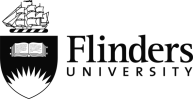 Diving Overseas GuidelinesDiving overseas presents a number of additional risks that make diving a higher risk activity than normal.  Many additional factors need to be considered when preparing to dive overseas.  These risks need to be documented in your Dive Plans and when conducting your Risk Assessment.Examples of factors that need to be considered when diving overseas are given below. They are by no means exhaustive and as much local knowledge or experience should be sought when planning to dive overseas.Emergency ProvisionsThe following provisions need to be clarified before divers leave for overseas. This information need to be included on dive plans (and/or field trip and risk assessment documentation).Emergency Communication – are phones, radio, SPOT device or EPIRB available? Emergency contact details – have local, specialised, personal, University details been provided. Include ‘land-lines’ and mobile numbers.First Aid Kits & Oxygen equipment are available and stocked.Distance to medical assistance/ hospital known. Do doctors and paramedics speak English?Ability to get emergency retrieval/ ambulance.  Local emergency call numbers.Distance to Hyperbaric treatment.Prescription drug supplies.Insurance & other costs have been covered & considered. Note, specialist Travel and Dive (DAN or equivalent) insurance is compulsory. Equipment Regulations that apply in Australia may not apply or be practiced in overseas countries. For this reason it can present a greater hazard when hiring or borrowing equipment.The following general items must be considered when hiring or borrowing equipment overseas:All equipment must be in good working order and serviced annually.Ideally records of service should be sighted and copied. That the equipment used is from a reputable brand with accessible parts.All equipment should undergo regular cleaning and maintained to suitable hygiene standards.  Minimum configuration - the requirements that are in the Flinders University Diving and Snorkelling Procedures Manual apply. Cylinders These must have:Yearly testing Made to a recognisable standardClean with clean air/gas refills.Visually in good conditionThe valves are standard fittingsRegulators and BCD’s (buoyancy control device)These must have:Evidence of yearly servicing, regular cleaning and suitable hygiene standards. Must use reputable brand. Repair and service available. Equipment must have no leaks and maintained as per manual. Minimum configuration - the requirements in the Flinders University Diving and Snorkelling Procedures Manual apply. Compressor & Breathing AirThese must have:To be close visually inspected,Be obviously clean & well maintained,Evidence of ‘young’ age & regular servicing,Regular filter purging,Air quality certification,Service and repair documentation available and copied.EnvironmentIt is imperative that the Dive Coordinator and Divers have a good understanding of the local conditions for which they are planning to dive when overseas.  The range of risks is large but some of the items to consider include:-Extreme local weather events such as cyclones, tropical storms, ice and snow etc.Potential communication difficulties if not all parties speak EnglishCultural fishing grounds, pirates, potential problems with local officials.Getting equipment to location (available transport) including need to use trailers/ tow.Availability of medical assistanceSharks & other dangerous marine animalsShipping lanes, boat access, wharf, docking issuesWater temperature may vary significantly from those found in Australian waters. Local knowledge should be sought. The appropriate PPE/suit should be used e.g. wetsuit, dry suit, no suit (but should use coveralls to protect from stingers/ other).Hot or cold environments may pose additional risk & cause fatigue & dehydration.BoatsThe following must be considered when hiring or borrowing boat(s) overseasSize, draught, range of boatBoat operator –need for Master, Coxswain, deckhand and their qualifications and skills.Boating safety equipment - standard equipment, life jackets, oxygen, first aid, EPIRB, dive flags.Navigation & boating laws, channel markers, navigational lights, boat launching, wharf & docking requirements.Licensing & insurance requirementsElectronics – Radio, GPS, depth sounder, Radar, geo-physical gear, side scan radar and drop video camera.Boat set up – bridge, ladder, steps, mermaid lines, shot lines, hand holds, motor, propeller guards, anchors, spare lines, auxiliary motor, battery, cranes, lifting equipment, shade and cabin.Emergency Procedures and rescue organisations.Operational Procedures – emergency entry/ exit, sign-in / sign out procedures, signals & spare dive gear.Dive Paperwork Some dive paper work is necessary to properly consider risks associated with the dive trip. This can be done using other organisations procedures and forms if it is deemed that they operate to an equivalent safe standard. If operating at a lower standard then Flinders University forms should be considered. Records of the organisations dive procedures and risk assessments must be submitted with the Dive Plan to the Maritime Safety Officer prior to the trip for approval. Copies of Dive forms and logs must be submitted to the Maritime Safety Officer post trip.In general a documented dive system (usually paper based) should include:  Diver registration; qualifications, medical, dive log /experience.Dive and Boat Plans.Risk Assessment for travel, stay, diving and tasks.Dive Team, times, depths, decoAssessment of the environmentDivers Logbook; counter-signed.OtherOf course the are many other factors that need to be considered when travelling overseas that are not specifically related to diving such as, Vaccinations Disease Political climateVisa’s etc.This information should be recorded in the Field trip and Risk assessment documentation. 